		DEMOLITION PERMIT APPLICATION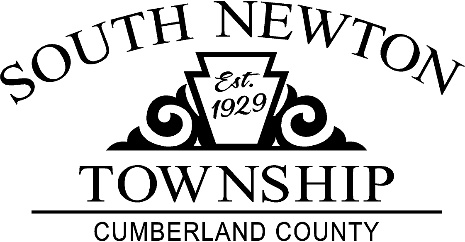 PO BOX 11, 11 High Mountain RoadWalnut Bottom, PA  17266(717) 530-7626sntwp@kuhncom.netwww.southnewtontownship.net	Instructions:  Please complete all portions of this application that apply and attach any additional information to explain your request.  Return the application along with the required fee of $100.00 (check or money order made payable to SOUTH NEWTON TOWNSHIP).  Your application may be mailed to the address above or dropped off at the township office (if the office is closed, you may place your packet in the drop box located outside the office building).  Any questions may be directed to the township by calling:  717-530-7626 or 717-360-4780 (township secretary).*****************************************************************************************************Name of Applicant:  											Address:												Phone #:  												Email:  													 2.	Property subject to this request (if different than #1):							3.	Contractor Name:  											Address:  												Phone #:  						   Email Address:  				4.	Type of Demolition:   Residential House	 Mobile 	 Accessory Structure        Other5.	Square Footage of Demolition:  					6.	Description of proposed work:  																																																					7.	Approximate start date:  			  	Approximate end date:  					*****************************************************************************************************Applicant: 														Please Print Name						SignatureDate:  					AFFIDAVIT OF EXEMPTION WORKERS COMPENSATION INSURANCEYEAR  		The undersigned affirms that he/she is not required to furnish Workers Compensation Insurance under the provisions of the Pennsylvania’s Workers Compensation law for one of the following reasons:  Property owner is performing the work.  If property owner does hire a contractor to perform any work pursuant to the Building Permit, Contractor must provide proof of Workers Compensation Insurance to the municipality.  Homeowner shall be liable for Contractor compliance with this requirement.  Contractor has no employees.  Contractor prohibited by law from employing any individual to perform work pursuant to the Building Permit unless Contractor provides proof of insurance to the municipality.  Religious Exemption under the Workers Compensation law applies.  All employees of the Contractor are exempt from the Workers Compensation Insurance (attach copies of religious exemption letters from all employees).Applicant: 														Please Print Name						SignatureDate:  					Witness:  							  Date:  					